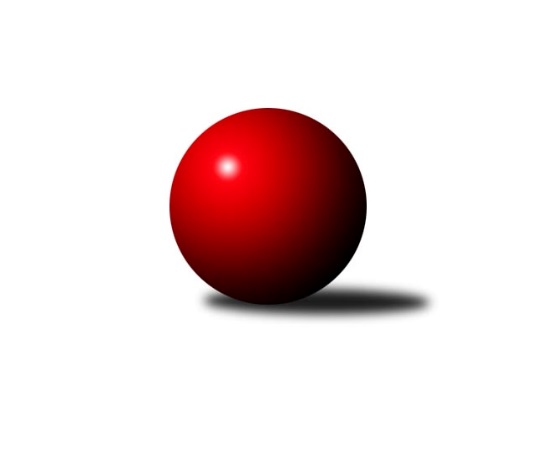 Č.5Ročník 2023/2024	7.10.2023Nejlepšího výkonu v tomto kole: 3355 dosáhlo družstvo: SK Kuželky Dubňany Jihomoravská divize 2023/2024Výsledky 5. kolaSouhrnný přehled výsledků:KC Zlín B	- TJ Jiskra Otrokovice	6:2	3261:3244	11.0:13.0	6.10.TJ Lokomotiva Valtice  	- TJ Sokol Šanov B	5:3	3167:3165	11.0:13.0	6.10.TJ Sokol Husovice C	- KK Vyškov C	2:6	3182:3248	9.0:15.0	6.10.KK Kroměříž	- KK Slovan Rosice B	4:4	3117:3141	12.0:12.0	6.10.KK Orel Ivančice	- SK Podlužan Prušánky B	5:3	3277:3237	14.5:9.5	6.10.SK Kuželky Dubňany 	- TJ Sokol Mistřín B	6:2	3355:3186	14.5:9.5	7.10.TJ Gumárny Zubří	- TJ Sokol Brno IV	4:4	3202:3191	10.5:13.5	7.10.Tabulka družstev:	1.	SK Kuželky Dubňany	5	4	0	1	26.0 : 14.0 	73.0 : 47.0 	 3325	8	2.	KC Zlín B	5	4	0	1	25.0 : 15.0 	61.0 : 59.0 	 3282	8	3.	TJ Lokomotiva Valtice 	5	4	0	1	24.0 : 16.0 	58.5 : 61.5 	 3205	8	4.	TJ Sokol Brno IV	5	3	1	1	23.0 : 17.0 	63.5 : 56.5 	 3289	7	5.	SK Podlužan Prušánky B	5	3	0	2	25.0 : 15.0 	55.0 : 65.0 	 3274	6	6.	KK Vyškov C	5	3	0	2	23.0 : 17.0 	63.5 : 56.5 	 3253	6	7.	TJ Jiskra Otrokovice	5	3	0	2	21.0 : 19.0 	65.0 : 55.0 	 3229	6	8.	KK Kroměříž	5	2	1	2	16.0 : 24.0 	55.5 : 64.5 	 3243	5	9.	TJ Sokol Šanov B	5	2	0	3	20.0 : 20.0 	60.5 : 59.5 	 3209	4	10.	KK Orel Ivančice	5	2	0	3	18.0 : 22.0 	60.5 : 59.5 	 3292	4	11.	TJ Sokol Mistřín B	5	2	0	3	16.0 : 24.0 	57.5 : 62.5 	 3205	4	12.	TJ Gumárny Zubří	5	1	1	3	17.0 : 23.0 	57.0 : 63.0 	 3226	3	13.	KK Slovan Rosice B	5	0	1	4	14.0 : 26.0 	54.0 : 66.0 	 3148	1	14.	TJ Sokol Husovice C	5	0	0	5	12.0 : 28.0 	55.5 : 64.5 	 3198	0Podrobné výsledky kola:	 KC Zlín B	3261	6:2	3244	TJ Jiskra Otrokovice	Pavel Kubálek	162 	 124 	 133 	132	551 	 2:2 	 521 	 117	138 	 147	119	Pavel Jurásek	Zdeněk Šeděnka *1	140 	 142 	 121 	135	538 	 2:2 	 546 	 129	129 	 142	146	Zdeněk Drlík	Miroslav Polášek	139 	 125 	 138 	144	546 	 2.5:1.5 	 513 	 118	125 	 141	129	Petr Jonášek	Martina Zimáková	145 	 115 	 141 	142	543 	 2.5:1.5 	 518 	 108	149 	 141	120	Michael Divílek st.	Tomáš Matlach	113 	 136 	 133 	132	514 	 0:4 	 581 	 148	149 	 138	146	Michael Divílek ml.	Petr Polepil	141 	 140 	 142 	146	569 	 2:2 	 565 	 142	136 	 162	125	Jiří Gachrozhodčí: Zdeněk Bachňákstřídání: *1 od 31. hodu Zdeněk BachňákNejlepší výkon utkání: 581 - Michael Divílek ml.	 TJ Lokomotiva Valtice  	3167	5:3	3165	TJ Sokol Šanov B	Roman Mlynarik	157 	 121 	 140 	129	547 	 3:1 	 549 	 112	120 	 138	179	Pavel Petrů	Josef Vařák	127 	 119 	 124 	128	498 	 0:4 	 556 	 138	141 	 145	132	Ivana Blechová	Zbyněk Škoda	147 	 123 	 127 	133	530 	 2:2 	 538 	 135	136 	 135	132	Petr Kesjár	Marta Volfová	130 	 137 	 142 	125	534 	 3:1 	 471 	 139	121 	 104	107	Kristýna Blechová	Robert Herůfek	126 	 140 	 141 	122	529 	 2:2 	 498 	 131	107 	 146	114	Petr Bakaj	František Herůfek ml.	133 	 134 	 115 	147	529 	 1:3 	 553 	 138	119 	 143	153	Aleš Procházkarozhodčí:  Vedoucí družstevNejlepší výkon utkání: 556 - Ivana Blechová	 TJ Sokol Husovice C	3182	2:6	3248	KK Vyškov C	Radim Kozumplík	131 	 145 	 116 	132	524 	 1:3 	 547 	 138	149 	 139	121	Jana Kurialová	Tomáš Peřina	143 	 132 	 128 	129	532 	 3:1 	 512 	 124	128 	 124	136	Miloslav Krejčí	Marek Škrabal	136 	 140 	 128 	115	519 	 0.5:3.5 	 562 	 151	140 	 135	136	Robert Mondřík	Lukáš Lehocký	147 	 127 	 133 	146	553 	 3:1 	 506 	 134	139 	 123	110	Břetislav Láník	Petr Chovanec	127 	 134 	 133 	137	531 	 1.5:2.5 	 561 	 149	129 	 146	137	Milan Svačina	Radim Herůfek *1	124 	 136 	 128 	135	523 	 0:4 	 560 	 137	154 	 133	136	Vladimír Crhonekrozhodčí:  Vedoucí družstevstřídání: *1 od 91. hodu Igor SedlákNejlepší výkon utkání: 562 - Robert Mondřík	 KK Kroměříž	3117	4:4	3141	KK Slovan Rosice B	Daniel Mach	119 	 137 	 142 	133	531 	 3:1 	 492 	 124	119 	 130	119	Miroslav Ptáček *1	Lenka Haboňová	136 	 141 	 114 	134	525 	 0:4 	 581 	 169	142 	 132	138	Kristýna Klištincová	Petr Boček	132 	 120 	 124 	145	521 	 3:1 	 505 	 118	143 	 116	128	Jaroslav Smrž	Jaroslav Pavlík	117 	 121 	 124 	148	510 	 3:1 	 465 	 104	132 	 111	118	Magda Winterová	Radek Ingr	128 	 133 	 130 	104	495 	 1:3 	 572 	 137	130 	 160	145	Michal Klvaňa	Jiří Tesař	138 	 127 	 125 	145	535 	 2:2 	 526 	 146	123 	 131	126	Šárka Palkovározhodčí: Pavel Vyskočilstřídání: *1 od 45. hodu Karel PlagaNejlepší výkon utkání: 581 - Kristýna Klištincová	 KK Orel Ivančice	3277	5:3	3237	SK Podlužan Prušánky B	Adam Eliáš	112 	 154 	 151 	115	532 	 2:2 	 535 	 121	148 	 135	131	Jakub Toman	Jiří Zemek	156 	 136 	 163 	142	597 	 2:2 	 587 	 128	150 	 135	174	Aleš Zálešák	Vojtěch Šmarda	135 	 131 	 141 	142	549 	 4:0 	 492 	 125	130 	 105	132	Sára Zálešáková	Martin Bublák	147 	 137 	 150 	145	579 	 3:1 	 525 	 148	116 	 132	129	Josef Toman	Jan Svoboda	129 	 132 	 106 	133	500 	 2:2 	 551 	 149	123 	 148	131	Michal Tušl	Jaromír Klika	111 	 134 	 148 	127	520 	 1.5:2.5 	 547 	 137	134 	 142	134	Štěpánka Vytiskovározhodčí: František ZemekNejlepší výkon utkání: 597 - Jiří Zemek	 SK Kuželky Dubňany 	3355	6:2	3186	TJ Sokol Mistřín B	Roman Janás	131 	 148 	 156 	132	567 	 2:2 	 570 	 144	136 	 134	156	Dušan Ryba	Josef Černý	141 	 135 	 142 	158	576 	 3:1 	 502 	 156	122 	 115	109	Adam Pavel Špaček	Antonín Kratochvíla	154 	 126 	 136 	136	552 	 4:0 	 489 	 132	121 	 118	118	Drahomír Urc *1	Zdeněk Jurkovič	130 	 129 	 115 	117	491 	 0:4 	 546 	 137	134 	 136	139	Michaela Varmužová	Marek Dostál	159 	 131 	 144 	149	583 	 2.5:1.5 	 537 	 125	138 	 125	149	Radek Horák	Vít Svoboda	150 	 150 	 139 	147	586 	 3:1 	 542 	 132	132 	 145	133	Jaroslav Polášekrozhodčí: Alžběta Harcovástřídání: *1 od 80. hodu Milan PeťovskýNejlepší výkon utkání: 586 - Vít Svoboda	 TJ Gumárny Zubří	3202	4:4	3191	TJ Sokol Brno IV	Ludmila Satinská	136 	 124 	 141 	133	534 	 1:3 	 547 	 139	138 	 131	139	Radoslav Rozsíval	Jiří Satinský	128 	 148 	 146 	140	562 	 4:0 	 502 	 123	126 	 126	127	Petr Trusina	Lucie Šťastná	152 	 117 	 131 	141	541 	 1:3 	 538 	 122	127 	 141	148	Miroslav Vítek	Martin Štěpánek	141 	 132 	 113 	123	509 	 1:3 	 555 	 148	124 	 151	132	Lukáš Chadim	Miroslav Macháček	128 	 140 	 140 	117	525 	 2:2 	 508 	 131	130 	 121	126	Radim Máca	Radek Vetyška	137 	 128 	 138 	128	531 	 1.5:2.5 	 541 	 135	130 	 138	138	Marek Rozsívalrozhodčí:  Vedoucí družstevNejlepší výkon utkání: 562 - Jiří SatinskýPořadí jednotlivců:	jméno hráče	družstvo	celkem	plné	dorážka	chyby	poměr kuž.	Maximum	1.	Martin Bublák 	KK Orel Ivančice	588.33	377.0	211.3	2.6	3/3	(609)	2.	Marek Dostál 	SK Kuželky Dubňany 	585.00	380.0	205.0	4.0	2/3	(601)	3.	Jiří Zemek 	KK Orel Ivančice	581.89	383.0	198.9	2.8	3/3	(603)	4.	Michael Divílek  ml.	TJ Jiskra Otrokovice	581.00	378.0	203.0	2.3	4/5	(602)	5.	Marek Rozsíval 	TJ Sokol Brno IV	575.38	372.4	203.0	1.5	4/4	(619)	6.	Dušan Ryba 	TJ Sokol Mistřín B	572.00	382.0	190.0	2.0	3/4	(578)	7.	Vít Svoboda 	SK Kuželky Dubňany 	570.00	390.3	179.7	5.2	2/3	(586)	8.	Pavel Kubálek 	KC Zlín B	569.89	376.0	193.9	5.4	3/3	(595)	9.	Robert Mondřík 	KK Vyškov C	569.00	385.7	183.3	4.3	3/4	(604)	10.	Antonín Kratochvíla 	SK Kuželky Dubňany 	567.22	373.7	193.6	6.8	3/3	(593)	11.	Aleš Zálešák 	SK Podlužan Prušánky B	567.17	369.0	198.2	4.2	3/4	(593)	12.	Štěpánka Vytisková 	SK Podlužan Prušánky B	564.25	376.4	187.9	2.6	4/4	(601)	13.	Tomáš Peřina 	TJ Sokol Husovice C	561.11	371.1	190.0	3.3	3/3	(575)	14.	Radim Máca 	TJ Sokol Brno IV	560.50	372.4	188.1	3.5	4/4	(605)	15.	Martina Zimáková 	KC Zlín B	559.56	381.2	178.3	3.4	3/3	(572)	16.	Petr Polepil 	KC Zlín B	559.33	365.0	194.3	4.8	3/3	(569)	17.	Aleš Procházka 	TJ Sokol Šanov B	558.56	376.7	181.9	4.3	3/3	(603)	18.	Josef Vařák 	TJ Lokomotiva Valtice  	557.44	365.3	192.1	5.3	3/3	(568)	19.	Michaela Varmužová 	TJ Sokol Mistřín B	557.33	373.0	184.3	4.7	3/4	(580)	20.	Jiří Gach 	TJ Jiskra Otrokovice	557.00	370.8	186.3	4.8	4/5	(569)	21.	Roman Janás 	SK Kuželky Dubňany 	555.00	377.2	177.8	5.7	2/3	(567)	22.	Ludmila Satinská 	TJ Gumárny Zubří	554.63	380.5	174.1	4.8	4/4	(576)	23.	Jana Kurialová 	KK Vyškov C	554.33	361.3	193.0	7.3	3/4	(573)	24.	Lucie Šťastná 	TJ Gumárny Zubří	553.67	357.0	196.7	3.7	3/4	(579)	25.	Daniel Mach 	KK Kroměříž	553.25	378.3	175.0	8.1	2/2	(564)	26.	Radek Ingr 	KK Kroměříž	552.00	382.3	169.8	7.8	2/2	(580)	27.	Roman Mlynarik 	TJ Lokomotiva Valtice  	551.11	363.8	187.3	5.7	3/3	(560)	28.	Josef Černý 	SK Kuželky Dubňany 	550.00	371.3	178.7	5.2	3/3	(576)	29.	Jiří Satinský 	TJ Gumárny Zubří	549.50	373.3	176.3	9.3	4/4	(562)	30.	Miroslav Vítek 	TJ Sokol Brno IV	549.00	373.1	175.9	9.9	4/4	(568)	31.	Michal Klvaňa 	KK Slovan Rosice B	547.88	376.5	171.4	6.6	4/4	(572)	32.	Josef Toman 	SK Podlužan Prušánky B	547.38	368.9	178.5	5.9	4/4	(568)	33.	Lukáš Chadim 	TJ Sokol Brno IV	547.00	369.8	177.3	6.3	4/4	(572)	34.	Milan Svačina 	KK Vyškov C	546.63	372.4	174.3	6.9	4/4	(568)	35.	Barbora Pekárková  ml.	TJ Jiskra Otrokovice	546.00	364.8	181.3	7.8	4/5	(555)	36.	Jaroslav Polášek 	TJ Sokol Mistřín B	546.00	366.6	179.4	4.5	4/4	(561)	37.	Vojtěch Šmarda 	KK Orel Ivančice	545.89	363.4	182.4	4.9	3/3	(559)	38.	Pavel Husar 	TJ Sokol Brno IV	545.33	371.0	174.3	5.2	3/4	(570)	39.	Zdeněk Bachňák 	KC Zlín B	544.75	383.3	161.5	8.3	2/3	(568)	40.	Jiří Tesař 	KK Kroměříž	543.38	374.9	168.5	8.3	2/2	(601)	41.	Radim Kozumplík 	TJ Sokol Husovice C	543.33	368.1	175.2	6.2	3/3	(566)	42.	Tomáš Stodůlka 	TJ Gumárny Zubří	543.33	377.0	166.3	7.7	3/4	(564)	43.	Šárka Palková 	KK Slovan Rosice B	542.00	366.0	176.0	7.8	3/4	(590)	44.	Marta Volfová 	TJ Lokomotiva Valtice  	541.33	363.3	178.0	6.0	3/3	(557)	45.	Radek Horák 	TJ Sokol Mistřín B	539.50	361.1	178.4	4.9	4/4	(593)	46.	Pavel Petrů 	TJ Sokol Šanov B	539.33	359.3	180.0	5.3	3/3	(549)	47.	Jaroslav Zahrádka 	KK Vyškov C	539.33	373.7	165.7	7.7	3/4	(564)	48.	Marian Bureš 	TJ Sokol Šanov B	539.00	367.8	171.2	8.7	2/3	(588)	49.	Jakub Toman 	SK Podlužan Prušánky B	539.00	369.4	169.6	8.6	4/4	(578)	50.	Petr Boček 	KK Kroměříž	538.75	368.6	170.1	11.0	2/2	(552)	51.	Stanislav Herka 	SK Kuželky Dubňany 	537.50	370.5	167.0	10.5	2/3	(572)	52.	Břetislav Láník 	KK Vyškov C	537.38	366.3	171.1	8.8	4/4	(587)	53.	Zdeněk Jurkovič 	SK Kuželky Dubňany 	537.25	368.5	168.8	7.0	2/3	(571)	54.	Jan Svoboda 	KK Orel Ivančice	537.00	361.2	175.8	5.0	3/3	(556)	55.	Michal Tušl 	SK Podlužan Prušánky B	537.00	371.7	165.3	8.3	3/4	(551)	56.	Jaroslav Pavlík 	KK Kroměříž	536.88	359.0	177.9	5.6	2/2	(548)	57.	Martin Štěpánek 	TJ Gumárny Zubří	536.50	359.6	176.9	5.6	4/4	(564)	58.	Miroslav Polášek 	KC Zlín B	535.44	368.4	167.0	5.4	3/3	(556)	59.	Lenka Haboňová 	KK Kroměříž	534.50	368.3	166.3	6.8	2/2	(540)	60.	Zbyněk Škoda 	TJ Lokomotiva Valtice  	534.17	368.7	165.5	11.3	2/3	(549)	61.	Adam Eliáš 	KK Orel Ivančice	533.44	362.7	170.8	8.7	3/3	(555)	62.	Jiří Rauschgold 	TJ Sokol Husovice C	533.00	364.0	169.0	10.5	2/3	(544)	63.	Miloslav Krejčí 	KK Vyškov C	532.63	359.0	173.6	6.3	4/4	(570)	64.	Pavel Jurásek 	TJ Jiskra Otrokovice	531.50	363.5	168.0	8.3	4/5	(558)	65.	Petr Jonášek 	TJ Jiskra Otrokovice	531.20	367.0	164.2	7.8	5/5	(552)	66.	Lukáš Lehocký 	TJ Sokol Husovice C	531.11	354.0	177.1	8.4	3/3	(560)	67.	František Herůfek  ml.	TJ Lokomotiva Valtice  	529.22	365.0	164.2	5.9	3/3	(574)	68.	Sára Zálešáková 	SK Podlužan Prušánky B	528.33	366.0	162.3	7.0	3/4	(556)	69.	Ivana Blechová 	TJ Sokol Šanov B	527.78	355.0	172.8	5.8	3/3	(576)	70.	Kristýna Blechová 	TJ Sokol Šanov B	527.33	360.0	167.3	6.4	3/3	(582)	71.	Igor Sedlák 	TJ Sokol Husovice C	526.50	366.5	160.0	7.5	2/3	(535)	72.	Ota Adámek 	TJ Gumárny Zubří	525.67	367.0	158.7	9.0	3/4	(568)	73.	Alžběta Harcová 	SK Kuželky Dubňany 	524.67	360.7	164.0	11.0	3/3	(565)	74.	Kristýna Klištincová 	KK Slovan Rosice B	524.00	366.9	157.1	12.3	4/4	(581)	75.	Vladimír Crhonek 	KK Vyškov C	522.83	358.3	164.5	10.3	3/4	(560)	76.	Tomáš Matlach 	KC Zlín B	521.33	355.0	166.3	10.0	3/3	(553)	77.	Zdeněk Šeděnka 	KC Zlín B	519.50	362.5	157.0	7.5	2/3	(523)	78.	Petr Chovanec 	TJ Sokol Husovice C	514.00	346.0	168.0	7.0	2/3	(531)	79.	Petr Bakaj 	TJ Sokol Šanov B	512.67	353.4	159.2	5.9	3/3	(543)	80.	Karel Plaga 	KK Slovan Rosice B	512.33	357.7	154.7	9.3	3/4	(568)	81.	Roman Krůza 	TJ Lokomotiva Valtice  	508.33	355.7	152.7	8.0	3/3	(521)	82.	Petr Trusina 	TJ Sokol Brno IV	508.17	360.7	147.5	10.2	3/4	(542)	83.	Adam Pavel Špaček 	TJ Sokol Mistřín B	505.67	354.5	151.2	10.0	3/4	(512)	84.	Jaromír Klika 	KK Orel Ivančice	505.67	355.3	150.3	7.7	3/3	(520)	85.	Jaroslav Smrž 	KK Slovan Rosice B	485.25	355.0	130.3	18.0	4/4	(525)		Petr Streubel 	KK Slovan Rosice B	596.00	389.0	207.0	4.3	2/4	(620)		Radek Vrška 	TJ Sokol Šanov B	591.00	407.0	184.0	9.0	1/3	(591)		Pavel Flamík 	SK Podlužan Prušánky B	583.00	383.0	200.0	6.0	1/4	(583)		Miroslav Ptáček 	KK Slovan Rosice B	578.00	381.0	197.0	6.0	1/4	(578)		Martin Gabrhel 	TJ Sokol Husovice C	571.00	377.0	194.0	6.0	1/3	(571)		Michal Teraz 	SK Podlužan Prušánky B	569.00	386.5	182.5	8.0	1/4	(571)		Robert Pacal 	TJ Sokol Husovice C	563.00	371.0	192.0	2.0	1/3	(563)		Tereza Divílková 	TJ Jiskra Otrokovice	556.50	357.5	199.0	4.5	2/5	(565)		Jaroslav Trochta 	KC Zlín B	543.00	382.0	161.0	8.0	1/3	(543)		Luděk Svozil 	TJ Sokol Mistřín B	542.25	375.3	167.0	6.5	2/4	(562)		Petr Kesjár 	TJ Sokol Šanov B	538.00	384.0	154.0	3.0	1/3	(538)		Radoslav Rozsíval 	TJ Sokol Brno IV	534.50	362.5	172.0	6.0	2/4	(547)		Miroslav Macháček 	TJ Gumárny Zubří	532.50	363.0	169.5	5.5	2/4	(540)		Robert Herůfek 	TJ Lokomotiva Valtice  	531.67	358.0	173.7	6.0	1/3	(542)		Roman Rychtárik 	KK Slovan Rosice B	529.00	371.0	158.0	12.0	1/4	(529)		Jan Veselovský 	TJ Sokol Husovice C	527.00	351.0	176.0	7.0	1/3	(527)		Václav Luža 	TJ Sokol Mistřín B	524.00	349.0	175.0	5.0	1/4	(524)		Radek Vetyška 	TJ Gumárny Zubří	520.00	353.5	166.5	9.0	1/4	(531)		Marek Škrabal 	TJ Sokol Husovice C	519.00	364.0	155.0	7.0	1/3	(519)		Milan Peťovský 	TJ Sokol Mistřín B	518.00	367.5	150.5	9.0	2/4	(529)		Zdeněk Drlík 	TJ Jiskra Otrokovice	515.00	355.5	159.5	8.0	2/5	(546)		Drahomír Urc 	TJ Sokol Mistřín B	514.50	356.5	158.0	16.0	2/4	(530)		Michael Divílek  st.	TJ Jiskra Otrokovice	512.00	351.0	161.0	14.0	3/5	(573)		Martin Sedlák 	TJ Sokol Husovice C	500.00	339.0	161.0	9.0	1/3	(500)		Magda Winterová 	KK Slovan Rosice B	484.00	329.5	154.5	10.0	2/4	(503)		Stanislav Poledňák 	KK Kroměříž	463.00	334.0	129.0	18.0	1/2	(463)Sportovně technické informace:Starty náhradníků:registrační číslo	jméno a příjmení 	datum startu 	družstvo	číslo startu14828	Magda Winterová	06.10.2023	KK Slovan Rosice B	2x21448	Lenka Haboňová	06.10.2023	KK Kroměříž	4x13882	Petr Kesjár	06.10.2023	TJ Sokol Šanov B	1x
Hráči dopsaní na soupisku:registrační číslo	jméno a příjmení 	datum startu 	družstvo	25888	Marek Škrabal	06.10.2023	TJ Sokol Husovice C	Program dalšího kola:6. kolo13.10.2023	pá	18:00	TJ Sokol Husovice C - KK Kroměříž	13.10.2023	pá	18:00	SK Podlužan Prušánky B - TJ Sokol Brno IV	13.10.2023	pá	18:00	KK Slovan Rosice B - TJ Gumárny Zubří	13.10.2023	pá	18:00	TJ Sokol Šanov B - KK Orel Ivančice	13.10.2023	pá	18:00	KK Vyškov C - TJ Sokol Mistřín B	13.10.2023	pá	18:00	TJ Lokomotiva Valtice   - KC Zlín B	Nejlepší šestka kola - absolutněNejlepší šestka kola - absolutněNejlepší šestka kola - absolutněNejlepší šestka kola - absolutněNejlepší šestka kola - dle průměru kuželenNejlepší šestka kola - dle průměru kuželenNejlepší šestka kola - dle průměru kuželenNejlepší šestka kola - dle průměru kuželenNejlepší šestka kola - dle průměru kuželenPočetJménoNázev týmuVýkonPočetJménoNázev týmuPrůměr (%)Výkon3xJiří ZemekIvančice5973xJiří ZemekIvančice113.535972xAleš ZálešákPrušánky B5871xAleš ZálešákPrušánky B111.635872xVít SvobodaDubňany5864xMartin BublákIvančice110.15792xMarek DostálDubňany5832xVít SvobodaDubňany107.985861xKristýna KlištincováRosice B5812xMarek DostálDubňany107.435833xMichael Divílek ml.Otrokovice5811xKristýna KlištincováRosice B107.3581